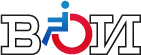 ДАЙДЖЕСТ СМИосновных тем по инвалидностис 10 по 16 июня 2023 г.Москва 16 июня 2023 г.СодержаниеВсероссийское общество инвалидов	510.06.2023, Общественное телевидение России (ОТР), «Страна поэтов».        «​Николай Гумилёв «Наступление». Читает Михаил Терентьев, депутат ГД, председатель Всероссийского общества инвалидов»	515.06.2023, «Парламентская газета». «Депутат Терентьев рассказал о работе над законопроектом о занятости инвалидов»	515.06.2023, «Парламентская газета». «Терентьев назвал главные проблемы в сфере трудоустройства инвалидов»	515.06.2023, Российская газета. «Названы отрасли, лидирующие по занятости граждан с инвалидностью»	613.06.2023, ИА "Комиинформ". «В Сыктывкаре наградили победителей X межрегионального конкурса бардовской песни среди людей с инвалидностью "Струна, и кисть, и вечное перо"»	614.06.2023, РБК Башкортостан. «На проект доступной среды в Башкирии до 2029 года хотят выделить ₽230 млн»	615.06.2023, газета «Известия Удмуртской Республики». ««Паруса России» на Ижевском пруду»	615.06.2023, «Вести-Великий Новгород». «В Окуловском районе стартовал традиционный туристический сплав инвалидов по Мсте»	716.06.2023, «МК в Перми». «В Перми пройдет фестиваль хоровых коллективов «Березовый край»»	712.06.2023, издание "Электрогорские вести" (Московская область). «Участники Всероссийского общества инвалидов Электрогорска показали мастерство в настольных играх»	814.06.2023, издание "Пущинская среда" (Московская область). «Ансамбль «Радуница» провел акцию «Споемте, друзья» в День России в Пущино»	816.06.2023, "Бронницкие новости". ««Огонек» – обладатель Кубка Фестиваля спорта-2023»	810.06.2023, Новости Зеленодольска (Татарстан). «Для подопечных Зеленодольского Общества инвалидов осуществилась долгожданная поездка на страусиную ферму»	913.06.2023, издание siapress.ru (ХМАО-Югра). «Чем живет общество инвалидов в Сургуте?»	914.06.2023, “Ярковские известия” (Тюменская область). «Новые достижения спортсменов-ярковчан»	914.06.2023, сайт SyasNews.ru (Ленинградская область). «Возрождение: городошный спорт и первые результаты»	1015.06.2023, «Заволжская нива» (Саратовская область). «Инвалиды – в ритме жизни»	1015.06.2023, издание «Дебри-ДВ» (Хабаровский край). «Ванинское отделение «ВОИ» - о своих достижениях»	1016.06.2023, ИА «Байкал-Daily» (Республика Бурятия). «Семенной картофель передали нуждающимся семьям в Улан-Удэ»	10Нормативно-правовое поле, высказывания представителей власти	1116.06.2023, ТАСС. «Путин поручил распространить пособие по уходу за ребенком-инвалидом на частично занятых»	1113.06.2023, ТАСС. «Подготовившие олимпийских чемпионов тренеры получат доплату к пенсии»	1113.06.2023, Агентство социальной информации. «Правительство расширило перечень жизненно важных препаратов»	1114.06.2023, ТАСС. «Минтруд подготовил законопроект о комплексной реабилитации»	1214.06.2023, Российская газета. «Приказ Министерства труда и социальной защиты Российской Федерации от 16.05.2023 № 463н»	1214.06.2023, РИА Новости. «Более 1500 проектов НКО победили в конкурсе Фонда президентских грантов»	1215.06.2023, Агентство социальной информации. «НКО и ВВП: какой вклад в экономику вносит третий сектор?»	1213.06.2023, «Вместе-РФ» (г. Москва). «Проблемы здравоохранения в Тыве обсудили сенаторы на выездном заседании Комитета по соцполитике»	1314.06.2023, «Парламентская газета». «Дети-инвалиды смогут бесплатно получать юридическую помощь»	1315.06.2023, Российская газета. «Верховный суд предлагает лишь в исключительных случаях отправлять в СИЗО женщин и инвалидов»	1316.06.2023, ТАСС. «Сформирован восьмой состав Общественной палаты России»	1413.06.2023, «Вечерняя Москва». «Собянин: Социально ориентированные НКО могут получить грант до 5 миллионов рублей»	1414.06.2023, Агентство социальной информации. «Социальных предпринимателей Москвы приглашают принять участие в инклюзивном акселераторе»	1414.06.2023, ТАСС. «В Псковской области выделили 200 млн рублей на завершение строительства соцгородка»	1416.06.2023, «Комсомольская правда». «Ленинградская область первой среди российских регионов разработала стратегию развития некоммерческого сектора»	15Мероприятия	1612.06.2023, ВГТРК. «"Социальным такси" воспользовались 100 тысяч москвичей»	16Происшествия	1713.06.2023, «МК в Нижнем Новгороде». «Инвалида-колясочника не пустили на территорию нижегородского кремля в День России»	1716.06.2023, «ProГород» (Владимирская область). «Во Владимире у лежачего инвалида отобрали инвалидность и не дают повторно»	17Новости сайта ВОИ	1813.06.2023. «В Сыктывкаре завершился X Межрегиональный конкурс бардовской (авторской) песни среди людей с инвалидностью «Струна, и кисть, и вечное перо»»	1815.06.2023. «32 организации ВОИ стали победителями второго конкурса Фонда президентских грантов 2023 года»	1815.06.2023. «Председатель ВОИ Михаил Терентьев выступил на Петербургском экономическом форуме»	1910.06.2023, Общественное телевидение России (ОТР), «Страна поэтов».     «​Николай Гумилёв «Наступление». Читает Михаил Терентьев, депутат ГД, председатель Всероссийского общества инвалидов»Стихотворение Николая Гумилёва «Наступление» читает Михаил Терентьев, депутат ГД, председатель Всероссийского общества инвалидов.Подробнее: https://otr-online.ru/programmy/specialnyy-proekt-otr-strana-poetov/nikolay-gumilyov-nastuplenie-chitaet-mihail-terentev-deputat-gd-predsedatel-vserossiyskogo-obshchestva-invalidov-69518.html                Вернуться к оглавлению15.06.2023, «Парламентская газета». «Депутат Терентьев рассказал о работе над законопроектом о занятости инвалидов»В Госдуме продолжаются активные обсуждения принятого в первом чтении нового законопроекта о занятости. По словам зампредседателя Комитета Госдумы по труду, социальной политике и делам ветеранов, председателя Всероссийского общества инвалидов Михаила Терентьева, многие нормы в части квотирования требуют детального обсуждения.Подробнее: https://www.pnp.ru/social/deputat-terentev-rasskazal-o-rabote-nad-zakonoproektom-o-zanyatosti-invalidov.html                 Вернуться к оглавлению15.06.2023, «Парламентская газета». «Терентьев назвал главные проблемы в сфере трудоустройства инвалидов»Проблема занятости и трудоустройства инвалидов в современном обществе является актуальной и важной для большой части россиян с ограниченными возможностями здоровья. О том, что нужно усовершенствовать в данной сфере, «Парламентской газете» рассказал зампредседателя Комитета Госдумы по труду, социальной политике и делам ветеранов, председатель Всероссийского общества инвалидов Михаил Терентьев.Подробнее: https://www.pnp.ru/social/terentev-nazval-glavnye-problemy-v-sfere-trudoustroystva-invalidov.html                  Вернуться к оглавлению15.06.2023, Российская газета. «Названы отрасли, лидирующие по занятости граждан с инвалидностью»Больше всего граждан с инвалидностью заняты в сферах обрабатывающей промышленности, образования, здравоохранения, социального обеспечения, а также в оптовой и розничной торговле и автосервисах. Об этом рассказал на Петербургском международном экономическом форуме председатель Всероссийского общества инвалидов Михаил Терентьев.Подробнее: https://www.pnp.ru/social/terentev-nazval-glavnye-problemy-v-sfere-trudoustroystva-invalidov.html                  Вернуться к оглавлению13.06.2023, ИА "Комиинформ". «В Сыктывкаре наградили победителей X межрегионального конкурса бардовской песни среди людей с инвалидностью "Струна, и кисть, и вечное перо"»В Сыктывкаре завершился X Межрегиональный конкурс бардовской (авторской) песни среди людей с инвалидностью "Струна, и кисть, и вечное перо".Подробнее: https://komiinform.ru/news/251605                   Вернуться к оглавлению14.06.2023, РБК Башкортостан. «На проект доступной среды в Башкирии до 2029 года хотят выделить ₽230 млн»На финансирование программы создания доступной среды для инвалидов в Башкирии с 2024 по 2029 год из бюджета республики предлагается направить 231,3 млн рублей. Об этом говорится в проекте документа, подготовленном министерством семьи, труда и социальной защиты населения республики.Подробнее: https://ufa.rbc.ru/ufa/14/06/2023/648990259a794781eabb6f3c                    Вернуться к оглавлению15.06.2023, газета «Известия Удмуртской Республики». ««Паруса России» на Ижевском пруду»Парусные катамараны класса «Яркат» Удмуртской республиканской организации Всероссийского общества инвалидов вышли на гладь Ижевского пруда 12 июня - в День России и День города. На каждом судне развевался флаг России, а один из катамаранов был с алыми парусами.Подробнее: https://izvestiaur.ru/rubrics/68-5551-15-iyunya/502070-parusa-rossii-na-izhevskom-prudu/                     Вернуться к оглавлению15.06.2023, «Вести-Великий Новгород». «В Окуловском районе стартовал традиционный туристический сплав инвалидов по Мсте»Новгородская областная организация Всероссийского общества инвалидов организовывает туристический сплав по реке Мста уже в 18-ый раз, прерывались только на время пандемии. В этом году участие принимает около 30 человек из Великого Новгорода и 7-ми районов Новгородской области.Подробнее: https://vesti53.com/projects/vesti-velikij-novgorod/13467-v-okulovskom-rajone-startoval-traditsionnyj-turisticheskij-splav-invalidov-po-mste.html                      Вернуться к оглавлению16.06.2023, «МК в Перми». «В Перми пройдет фестиваль хоровых коллективов «Березовый край»»19 июня с 11:00 до 14:00 состоится краевой фестиваль вокально-хоровых коллективов Пермской краевой организации «Всероссийского общества инвалидов» «Березовый край». В пермском Центральном парке развлечений им. Горького» (в локации «Зеленый театр») выступят 250 человек.Подробнее: https://perm.mk.ru/culture/2023/06/16/v-permi-proydet-festival-khorovykh-kollektivov-berezovyy-kray.html                       Вернуться к оглавлению12.06.2023, издание "Электрогорские вести" (Московская область). «Участники Всероссийского общества инвалидов Электрогорска показали мастерство в настольных играх»Жители Электрогорска с ограниченными возможностями здоровья стали участниками фестиваля спорта среди инвалидов Московской области по нардам.Подробнее: https://inelgorsk.ru/news/obschestvo/uchastniki-vserossijskogo-obschestva-invalidov-elektrogorska-pokazali-masterstvo-v-nastolnyh-igrah                       Вернуться к оглавлению14.06.2023, издание "Пущинская среда" (Московская область). «Ансамбль «Радуница» провел акцию «Споемте, друзья» в День России в Пущино»В Пущино прошли мероприятия в честь Дня России, концерт солистов и музыкальных коллективов на площади ЦКР «Вертикаль», а в парке Зеленая зона выступил ансамбль «Радуница» пущинской городской организации Всероссийского общества инвалидов. Все желающие могли присоединиться к ансамблю, который исполнил душевные народные песни под аккомпанемент аккордеона.Подробнее: https://inpushchino.ru/news/kultura/ansambl-radunitsa-provel-aktsiju-spoemte-druzja-v-den-rossii-v-puschino                        Вернуться к оглавлению16.06.2023, "Бронницкие новости". ««Огонек» – обладатель Кубка Фестиваля спорта-2023»Наша команда «Огонек» по приглашению Раменской районной организации инвалидов ВОИ приняла участие в Фестивале спорта для инвалидов и лиц с ограниченными возможностями здоровья, который проходил в физкультурно-спортивном комплексе «Борисоглебский».Подробнее: https://www.bronnitsy.ru/news/post/Ogonek_/                        Вернуться к оглавлению10.06.2023, Новости Зеленодольска (Татарстан). «Для подопечных Зеленодольского Общества инвалидов осуществилась долгожданная поездка на страусиную ферму»Экскурсия состоялась в рамках республиканского гранта «Навстречу друг другу». — День выдался жарким, +30 градусов. Отправились мы на комфортабельном автобусе с кондиционером, заказанном также на средства гранта, — рассказала руководитель ЗГРО ТРО ВОИ Инга Орловцева. — Преодолев неблизкий путь, мы посетили удивительный уголок Татарстана. В небольшой деревушке, в 83 км от Зеленодольска, находится место, где живут и трудятся люди с большим добрым сердцем.Подробнее: https://zpravda.ru/news/novosti/dlia-podopecnyx-zelenodolskogo-obshhestva-invalidov-osushhestvilas-dolgozdannaia-poezdka-na-strausin                         Вернуться к оглавлению13.06.2023, издание siapress.ru (ХМАО-Югра). «Чем живет общество инвалидов в Сургуте?»Интервью с председателем Сургутской общественной организации инвалидов.Подробнее: https://siapress.ru/conference/122458-intervyu-s-predsedatelem-surgutskoy-obshchestvennoy-organizatsii-invalidov                          Вернуться к оглавлению14.06.2023, “Ярковские известия” (Тюменская область). «Новые достижения спортсменов-ярковчан»Представители 26 муниципалитетов региона выступили в лёгкой атлетике, настольном теннисе, шахматах, бадминтоне, армрестлинге, пауэрлифтинге, бочче и дартсе. Всего в соревнованиях приняли участие более 250 взрослых спортсменов и 100 детей, с честью прошедших все испытания и завоевавших заслуженные медали.Подробнее: https://yar72.ru/archives/26558                           Вернуться к оглавлению14.06.2023, сайт SyasNews.ru (Ленинградская область). «Возрождение: городошный спорт и первые результаты»В прекрасный летний солнечный день, наша Волховская районная организация ВОИ приняла участие в мероприятии "Возрождение городошного спорта", проведённом на стадионе "Локомотив".Подробнее: https://syasnews.ru/sportivnie-novosti/vozrozhdenie-gorodoshnyj-sport-i-pervye-rezultaty                            Вернуться к оглавлению15.06.2023, «Заволжская нива» (Саратовская область). «Инвалиды – в ритме жизни»В спортивной школе р.п. Озинки председателем местной организации «Всероссийское общество инвалидов» Олегом Геннадьевичем Мисюриным совместно с отделом по делам молодёжи и спорту прошло спортивно-массовое мероприятие, посвящённое Дню России.Подробнее: https://ozinkiniva.ru/news/invalidy-v-ritme-zhizni/                             Вернуться к оглавлению15.06.2023, издание «Дебри-ДВ» (Хабаровский край). «Ванинское отделение «ВОИ» - о своих достижениях»В КДЦ «Дом ветеранов» п. Ванино прошло мероприятие в честь Дня России с концертом, чаепитием, чествованием активистов отделения ХКО «ВОИ» Ванинского района и вручением поощрительных премий.Подробнее: https://ozinkiniva.ru/news/invalidy-v-ritme-zhizni/                             Вернуться к оглавлению16.06.2023, ИА «Байкал-Daily» (Республика Бурятия). «Семенной картофель передали нуждающимся семьям в Улан-Удэ»Помощь получили первые шесть семей, находящиеся в трудной жизненной ситуации.Подробнее: https://www.baikal-daily.ru/news/16/458721/                       Вернуться к оглавлению16.06.2023, ТАСС. «Путин поручил распространить пособие по уходу за ребенком-инвалидом на частично занятых»Президент России Владимир Путин считает необходимым распространить возможность получения пособия по уходу за ребенком с инвалидностью и на тех, кто работает в формате частичной занятости.Подробнее: https://tass.ru/ekonomika/18038377                                                                         Вернуться к оглавлению13.06.2023, ТАСС. «Подготовившие олимпийских чемпионов тренеры получат доплату к пенсии»Президент России Владимир Путин подписал закон о ежемесячной доплате к пенсиям тренеров, которые подготовили олимпийских и паралимпийских чемпионов, а также победителей Сурдлимпийских игр. Документ опубликован во вторник на официальном портале правовой информации.Подробнее: https://tass.ru/sport/17995659                                                                        Вернуться к оглавлению13.06.2023, Агентство социальной информации. «Правительство расширило перечень жизненно важных препаратов»Он пополнился новыми лекарственными формами препаратов, в том числе для лечения детей с тяжелыми и хроническими заболеваниями.Подробнее: https://www.asi.org.ru/news/2023/06/13/pravitelstvo-rasshirilo-perechen-zhiznenno-vazhnyh-preparatov/                                                                         Вернуться к оглавлению14.06.2023, ТАСС. «Минтруд подготовил законопроект о комплексной реабилитации»Минтруд РФ подготовил законопроект о комплексной реабилитации, ведомство планирует внести его в Госдуму до конца лета. Об этом сообщил в среду министр труда и социальной защиты РФ Антон Котяков.Подробнее: https://tass.ru/obschestvo/18005411                                                                          Вернуться к оглавлению14.06.2023, Российская газета. «Приказ Министерства труда и социальной защиты Российской Федерации от 16.05.2023 № 463н»"Об установлении тождественности профессиональной деятельности, выполняемой в организациях социального обслуживания, предназначенных для граждан пожилого возраста и инвалидов".Подробнее: https://rg.ru/documents/2023/06/14/mintrud-prikaz463-site-dok.html                                                                           Вернуться к оглавлению14.06.2023, РИА Новости. «Более 1500 проектов НКО победили в конкурсе Фонда президентских грантов»Более 1,5 тысячи проектов некоммерческих организаций победили во втором конкурсе Фонда президентских грантов, заявил первый замруководителя администрации президента РФ Сергей Кириенко.Подробнее: https://ria.ru/20230614/grant-1878154521.html                                                                            Вернуться к оглавлению15.06.2023, Агентство социальной информации. «НКО и ВВП: какой вклад в экономику вносит третий сектор?»Итоги дискуссии «Оценка воздействия НКО, благотворительной деятельности и волонтерского труда на экономику», прошедшей на ПМЭФ.Подробнее: https://www.asi.org.ru/2023/06/15/nko-i-vvp-kakoj-vklad-v-ekonomiku-prinosit-tretij-sektor/                                                                             Вернуться к оглавлению13.06.2023, «Вместе-РФ» (г. Москва). «Проблемы здравоохранения в Тыве обсудили сенаторы на выездном заседании Комитета по соцполитике»Здравоохранение, реабилитационные центры для детей и инвалидов, развитие туризма и спорта в Тыве обсудили на выездном заседании Комитета по социальной политике Совета Федерации.Подробнее: https://vmeste-rf.tv/news/problemy-zdravookhraneniya-v-tyve-obsudili-senatory-na-vyezdnom-zasedanii-komiteta-po-sotspolitike/                                                                              Вернуться к оглавлению14.06.2023, «Парламентская газета». «Дети-инвалиды смогут бесплатно получать юридическую помощь»Дети с инвалидностью вошли в перечень граждан, имеющих право на бесплатную юридическую помощь. Такой законопроект Госдума приняла во втором и третьем чтениях на пленарном заседании 14 июня.Подробнее: https://www.pnp.ru/social/deti-invalidy-smogut-besplatno-poluchat-yuridicheskuyu-pomoshh.html                                                                               Вернуться к оглавлению15.06.2023, Российская газета. «Верховный суд предлагает лишь в исключительных случаях отправлять в СИЗО женщин и инвалидов»Пленум Верховного суда России одобрил законопроект, направленный на сокращение арестов в стране. Предлагается резко ограничить возможность ареста женщин, инвалидов, а также обвиняемых в ненасильственных нетяжких преступлениях.Подробнее: https://rg.ru/2023/06/15/verhovnyj-sud-predlagaet-lish-v-iskliuchitelnyh-sluchaiah-otpravliat-v-sizo-zhenshchin-i-invalidov.html                                                                                Вернуться к оглавлению16.06.2023, ТАСС. «Сформирован восьмой состав Общественной палаты России»Пленум Верховного суда России одобрил законопроект, направленный на сокращение арестов в стране. Предлагается резко ограничить возможность ареста женщин, инвалидов, а также обвиняемых в ненасильственных нетяжких преступлениях.Подробнее: https://tass.ru/obschestvo/18039477                                                                                 Вернуться к оглавлению13.06.2023, «Вечерняя Москва». «Собянин: Социально ориентированные НКО могут получить грант до 5 миллионов рублей»Стартует прием заявок на конкурс грантов для социально ориентированных некоммерческих организаций (НКО). Об этом сообщил мэр Москвы Сергей Собянин.Подробнее: https://vm.ru/news/1059058-sobyanin-soobshil-chto-socialno-orientirovannye-nko-mogut-poluchit-grant-do-pyati-millionov-rublej                                                                                 Вернуться к оглавлению14.06.2023, Агентство социальной информации. «Социальных предпринимателей Москвы приглашают принять участие в инклюзивном акселераторе»Фонд поддержки социальных проектов совместно с Департаментом предпринимательства и инновационного развития города Москвы организовал обучение для предпринимателей с инвалидностью и компаний, где есть сотрудники с инвалидностью.Подробнее: https://www.asi.org.ru/news/2023/06/14/soczialnyh-predprinimatelej-moskvy-priglashayut-prinyat-uchastie-v-inklyuzivnom-akseleratore/                                                                                  Вернуться к оглавлению14.06.2023, ТАСС. «В Псковской области выделили 200 млн рублей на завершение строительства соцгородка»Городок возводится в деревне Борисовичи.Подробнее: https://tass.ru/v-strane/18012329                                                                                   Вернуться к оглавлению16.06.2023, «Комсомольская правда». «Ленинградская область первой среди российских регионов разработала стратегию развития некоммерческого сектора»Губернатор Александр Дрозденко рассказал о новом проекте на ПМЭФ-2023.Подробнее: https://www.kp.ru/online/news/5318892/                                                                                    Вернуться к оглавлению12.06.2023, ВГТРК. «"Социальным такси" воспользовались 100 тысяч москвичей»В Москве услугами социального такси воспользовались более 100 тысяч пассажиров за год. Об этом сообщили на официальном сайте мэра и правительства столицы.Подробнее: https://smotrim.ru/article/3400027                                                                        Вернуться к оглавлению13.06.2023, «МК в Нижнем Новгороде». «Инвалида-колясочника не пустили на территорию нижегородского кремля в День России»Семью с ребенком-инвалидом на коляске не пустили на территорию нижегородского кремля во время праздничных гуляний в День России 12 июня. Об этом написала нижегородка в социальных сетях.Подробнее: https://nn.mk.ru/social/2023/06/13/invalidakolyasochnika-ne-pustili-na-territoriyu-nizhegorodskogo-kremlya-v-den-rossii.html                                                                                    Вернуться к оглавлению16.06.2023, «ProГород» (Владимирская область). «Во Владимире у лежачего инвалида отобрали инвалидность и не дают повторно»В редакцию «ProГород» обратились читательница Маргарита Камынина с просьбой разобраться в истории с инвалидностью её мужа. Семья столкнулась с неразрешимыми сложностями, когда медики не готовы пойти навстречу и посодействовать в оформлении группы для лежачего недееспособного мужчины.Подробнее: https://progorod33.ru/news/76171                                                                                     Вернуться к оглавлению13.06.2023. «В Сыктывкаре завершился X Межрегиональный конкурс бардовской (авторской) песни среди людей с инвалидностью «Струна, и кисть, и вечное перо»»Конкурс проходил 7 – 11 июня, в г. Сыктывкаре. В юбилейный год проект вошел с новым оформлением, обновленным составом жюри и рекордным количеством заявок на участие – их было более 50, с географией от Калининграда до Сибири. Более 20 регионов были представлены на конкурсе.Подробнее: https://www.voi.ru/news/all_news/novosti_strany/v_syktyvkare_zaverhilsya_x_mezregionalnyj_konkurs_bardovskoj_avtorskoj_pesni_sredi_ludej_s_invalidnostu_struna__i_kist__i_vechnoe_pero.html                                                                                                 Вернуться к оглавлению15.06.2023. «32 организации ВОИ стали победителями второго конкурса Фонда президентских грантов 2023 года»14 июня на заседании Координационного комитета Фонда президентских грантов были подведены итоги второго конкурса на предоставление грантов Президента Российской Федерации на развитие гражданского общества в 2023 году.Подробнее: https://www.voi.ru/news/all_news/novosti_strany/32_organizacii_voi_stali_pobeditelyami_vtorogo_konkursa_fonda_prezidentskih_grantov_2023_goda.html                                                                                                  Вернуться к оглавлению15.06.2023. «Председатель ВОИ Михаил Терентьев выступил на Петербургском экономическом форуме»В рамках Петербургского экономического форума на социальной платформе фонда Росконгресс состоялась сессия «#РАВНЫЙ РАВНОМУ: КАК СОЗДАТЬ ИНКЛЮЗИВНОЕ ОБЩЕСТВО?» на которой выступил Председатель ВОИ, заместитель председателя Комитета по труду, социальной политике и делам ветеранов Государственной Думы ФС РФ Михаил Терентьев.Подробнее: https://www.voi.ru/news/all_news/novosti_strany/predsedatel_voi_mihail_terentev_vystupil_na_peterburgskom_ekonomicheskom_forume.html                                                                                                   Вернуться к оглавлениюОфициальный сайт ВОИ: voi.ruСоцсети ВОИ:vk.com/voirussiaok.ru/voirussiayoutube.comt.me/voirussiaok.ru/voirussiainstagram.com/voirussiayoutube.comok.ru/voirussiaВсероссийское общество инвалидовНормативно-правовое поле, высказывания представителей властиМероприятияПроисшествияНовости сайта ВОИ